Cynllun Datblygu Lleol 2018 – 2033 Strategaeth a Ffefrir: Ffurflen YmgynghoriHoffem dderbyn eich sylwadau drwy wefan y Cyngor yn www.conwy.gov.uk/gpcs/ymgynghoriadau gan ddefnyddio’r ffurflen ar-lein. Mae defnyddio’r ffurflen ar-lein yn sicrhau bod eich sylwadau yn cael eu cofrestru a’ch bod chi’n derbyn diweddariadau.Mae ar Gyngor Bwrdeistref Sirol Conwy eisiau clywed eich barn chi am Strategaeth a Ffefrir y Cynllun Datblygu Lleol Newydd (CDLlN) ar gyfer 2018 – 2033. Mae’r Strategaeth a Ffefrir wedi’i chefnogi gan 12 Papur testun a 47 Papur Cefndir. Rydym ni’n ymgynghori ynghylch y ddogfen hon o 29/07/2019 tan 20/09/2019. Mae’r holl ddogfennau ymgynghori ar gael ar wefan y Cyngor a gellir archwilio copïau ohonynt yn ystod oriau agor arferol swyddfeydd a llyfrgelloedd y Cyngor.Ar ôl i chi orffen llenwi’r ffurflen, dychwelwch hi i:Gwasanaeth Polisi Cynllunio Strategol Cyngor Bwrdeistref Sirol ConwyBlwch Post 1, Conwy, LL30 9GNE-bost: cdll.ldp@conwy.gov.ukGwefan: www.conwy.gov.uk/cdllnOs hoffech chi ragor o wybodaeth a chyngor, cysylltwch â’r Gwasanaeth Polisi Cynllunio strategol ar cdll.ldp@conwy.gov.uk neu ffoniwch 01492 575461.Mae’r holl sylwadau a dderbynnir yn cael eu cyhoeddi a’u hadrodd i’r Cabinet a’r Cyngor fel rhan o’r adroddiad ar yr ymgynghoriad. Os oes angen rhagor o le arnoch chi, defnyddiwch bapur arall. Ni fyddwn yn datgelu eich manylion cyswllt i drydydd parti, ond byddwn yn eu defnyddio at ddibenion proses Cynllun Datblygu Lleol Conwy. Bydd eich enw, eich sylwadau a’ch cyfeiriad yn cael eu cyhoeddi. Er mwyn cydymffurfio â deddfwriaeth diogelu data, ni fyddwn yn datgelu'ch e-bost.Weithiau fe ddefnyddir deisebau gan grwpiau i gynnig eu barn am fater. Dylai pob tudalen o’r ddeiseb nodi pwrpas y ddeiseb yn glir yn ogystal ag enw cyswllt/cyfeiriad/e-bost. Byddwn yn anfon unrhyw ohebiaeth at y cyswllt hwn; ni fyddwn yn anfon cydnabyddiaethau unigol at bawb sydd wedi llofnodi’r ddeiseb.Cynllun Datblygu Lleol 2018 – 2033 
Strategaeth a Ffefrir: Manylion Cyswllt a Sylwadau CrynoDarparwch grynodeb o’ch sylwadau isod (hyd at 100 gair). Mae’n bwysig eich bod yn darparu crynodeb er mwyn cofrestru’ch sylwadau.Cynllun Datblygu Lleol 2018 – 2033 
Strategaeth a Ffefrir: Gweledigaeth ac AmcanionOes gennych chi unrhyw sylw am y weledigaeth a'r amcanion arfaethedig? 
Nodwch eich sylwadau isod.Cynllun Datblygu Lleol 2018 – 2033 
Strategaeth a Ffefrir: Lefel Twf ArfaethedigOes gennych chi unrhyw sylw am y lefelau twf arfaethedig? 
Nodwch eich sylwadau isod.Cynllun Datblygu Lleol 2018 – 2033 
Strategaeth a Ffefrir: Y Strategaeth Ofodol ArfaethedigOes gennych chi unrhyw sylw am y strategaeth ofodol arfaethedig? Nodwch eich sylwadau isod:Cynllun Datblygu Lleol 2018 – 2033 
Strategaeth a Ffefrir: Polisïau Strategol 	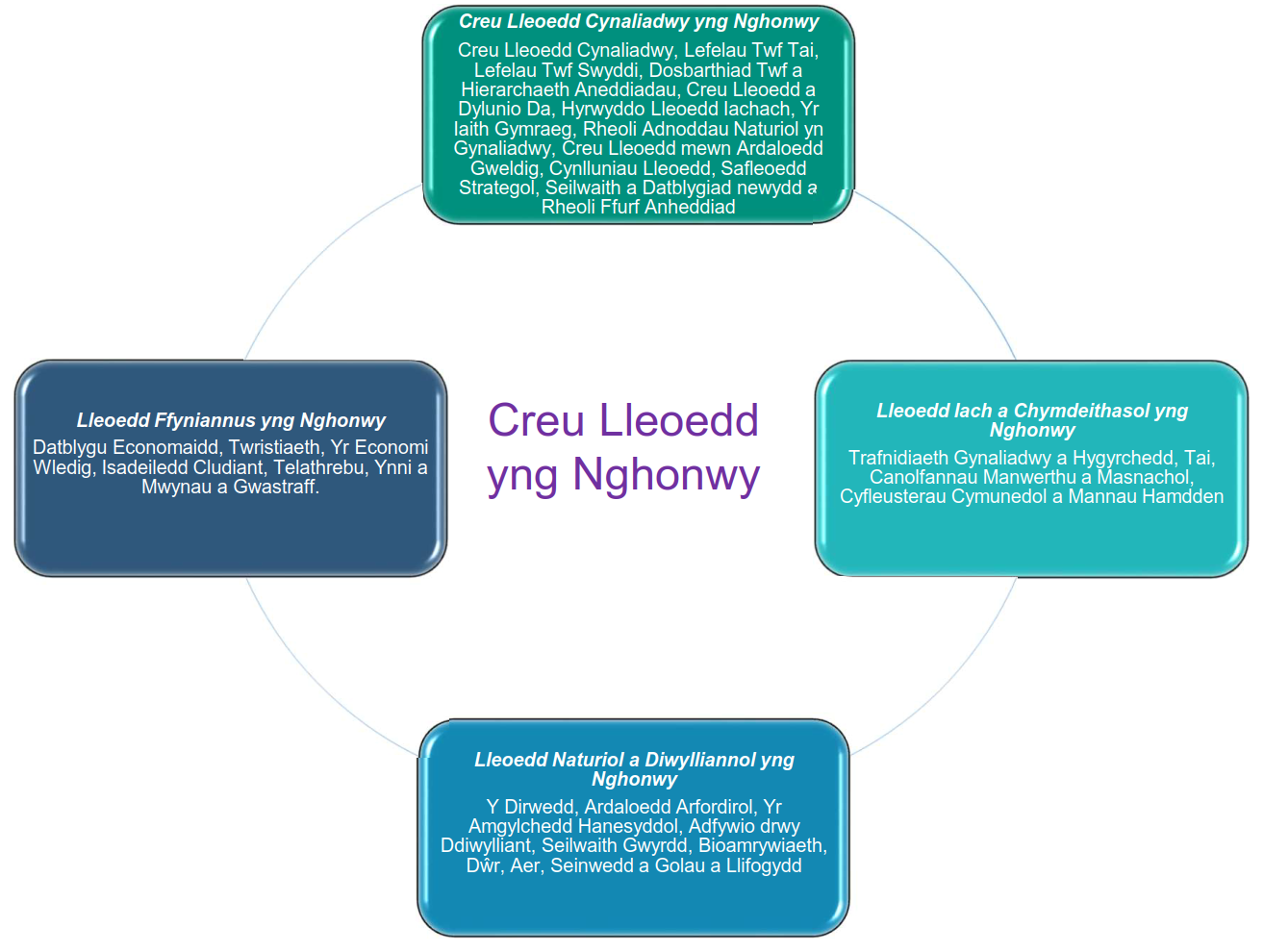 Oes gennych chi unrhyw sylw am y polisïau strategol arfaethedig? Nodwch eich sylwadau isod:A ddylid cynnwys unrhyw bolisi arall? Nodwch eich sylwadau isod:Strategaeth a Ffefrir: Arfarniad o Gynaliadwyedd ac Arfarniad o Reoliadau CynefinoeddOes gennych chi unrhyw sylw am yr Arfarniad o Gynaliadwyedd? Ceir fersiynau cryno ar wefan y Cyngor. Nodwch eich sylwadau isod:Oes gennych chi unrhyw sylw am yr Arfarniad o Reoliadau Cynefinoedd? Nodwch eich sylwadau isod.Cynllun Datblygu Lleol 2018 – 2033 
Strategaeth a Ffefrir: Cofrestr Safleoedd YmgeisiolOs hoffech chi wneud sylw ar y Safleoedd Ymgeisiol arfaethedig, gwnewch hynny isod. Dylai pob sylw gynnwys cyfeirnod y safle dan sylw.Cynllun Datblygu Lleol 2018 – 2033 
Strategaeth a Ffefrir: Unrhyw Sylw Arall Oes gennych chi unrhyw sylw arall yr hoffech chi ei wneud ar y Strategaeth a Ffefrir? Nodwch eich sylwadau isod:Cynllun Datblygu Lleol 2018 – 2033 
Strategaeth a FfefrirDiolch i chi am eich sylwadau ar y Strategaeth a Ffefrir.Os oes gennych chi unrhyw gwestiwn neu arnoch chi angen cymorth gydag unrhyw beth, mae croeso i chi gysylltu â’r Gwasanaeth Polisi Cynllunio Strategol ar: 01492 575461 neu cdll.ldp@conwy.gov.ukMae gwefan y Cyngor yn cynnwys gwybodaeth am y mannau y gallwch chi archwilio’r Strategaeth a Ffefrir ac am y sesiynau galw heibio a gynhelir yn y Fwrdeistref Sirol. Dylech anfon eich sylwadau cyn 5pm ar 20/09/2019.Mae’n bosibl na fyddwn yn ystyried sylwadau a dderbynnir ar ôl yr amser hwn.Manylion PersonolManylion yr Asiant (os yn berthnasol)Enw:Sefydliad(os yn berthnasol):Cyfeiriad:Cod post:Rhif Ffôn:E-bost:Hoffech chi dderbyn gwybodaeth am baratoadau'r Cynllun? Dull cysylltu a ffefrir:Hoffech chi dderbyn gohebiaeth yn Gymraeg neu’n Saesneg? Crynodeb o’ch sylwadau (hyd at 100 gair):